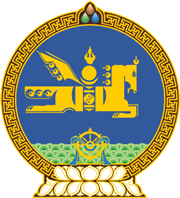 МОНГОЛ УЛСЫН ХУУЛЬ2019 оны 10 сарын 18 өдөр                                                                  Төрийн ордон, Улаанбаатар хотХУУЛЬЧИЙН ЭРХ ЗҮЙН БАЙДЛЫН ТУХАЙ ХУУЛИЙН ЗАРИМ БҮЛЭГ ХҮЧИНГҮЙ БОЛСОНД ТООЦОХ ТУХАЙ	1 дүгээр зүйл.Хуульчийн эрх зүйн байдлын тухай хуулийн Тавдугаар бүлгийг хүчингүй болсонд тооцсугай.	2 дугаар зүйл.Энэ хуулийг Өмгөөллийн тухай хууль хүчин төгөлдөр болсон өдрөөс эхлэн дагаж мөрдөнө.		МОНГОЛ УЛСЫН 		ИХ ХУРЛЫН ДАРГА				Г.ЗАНДАНШАТАР